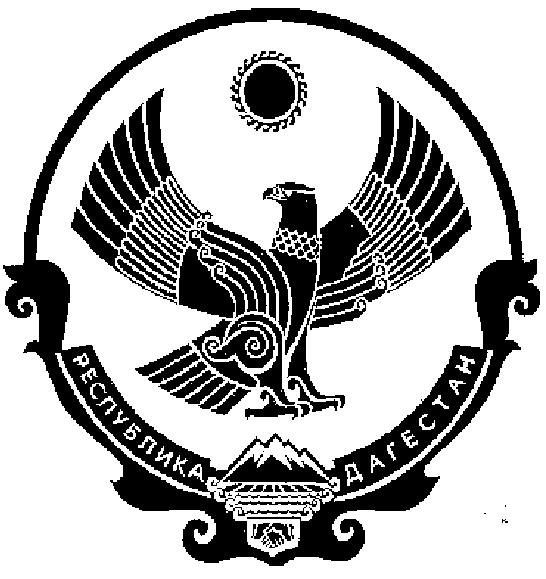 МУНИЦИПАЛЬНОЕ ОБРАЗОВАНИЕ СЕЛЬСКОГО ПОСЕЛЕНИЯ «СЕЛО НИЖНИЙ ЧИРЮРТ» КИЗИЛЮРТОВСКОГО РАЙОНА РЕСПУБЛИКИ ДАГЕСТАН   25  января 2016г	                            № 1Р А С П О Р Я Ж Е Н И ЕОб утверждении штатного расписания администрациимуниципального образования сельского поселения  «Село Нижний Чирюрт»   Во исполнение Законов Республики Дагестан от 29 декабря 2006г. №78 «О денежном вознаграждении и денежном поощрении лиц, замещающих государственные должности Республики Дагестан» и № 79 «денежной содержании государственных гражданских служащих Республики Дагестан», и руководствуясь пунктом 2 ст. 34, ст. 55 Устава МО СП «село Нижний Чирюрт» Кизилюртовского района РД, а также пунктом 9 Положения об администрации МО СП «село Нижний Чирюрт»  Кизилюртовского района  Республики Дагестан, утвержденное Собранием депутатов МО СП «село Нижний Чирюрт» Кизилюртовского района  Республики Дагестан № 2 от 12.02.2012г. :    1. Утвердить с 01.01.2016г. прилагаемое штатное расписание администрации  муниципального образования сельского поселения  «село Нижний Чирюрт».   2.  Главному бухгалтеру Гаджиевой Б.К. при начислении заработной платы с 01.01.2016г. руководствоваться  штатным расписанием, утвержденным настоящим распоряжением.   3. Контроль исполнения настоящего распоряжения оставляю за собой.  Глава администрацииМО СП «село Нижний Чирюрт»                                                                             З.А.АбдулазизовМУНИЦИПАЛЬНОЕ ОБРАЗОВАНИЕСЕЛЬСКОГО ПОСЕЛЕНИЯ «СЕЛО НИЖНИЙ ЧИРЮРТ» КИЗИЛЮРТОВСКОГО РАЙОНА РЕСПУБЛИКИ ДАГЕСТАН27 января 2016г	                   №2Р А С П О Р Я Ж Е Н И ЕО подотчетных лицах          Утвердить  по администрации МО «Село Нижний Чирюрт» следующих лиц имеющих право получать под отчет в кассе денежные средства на хозяйственные и иные нужды администрации:          1. Булатова Д.А. (секретарь)          2. Дарбишева П.А.(счетовод – кассир)          3. Гаджиева Б.К. (бухгалтер)Глава администрацииМО СП «село Нижний Чирюрт»                                                                З.А.АбдулазизовМУНИЦИПАЛЬНОЕ ОБРАЗОВАНИЕСЕЛЬСКОГО ПОСЕЛЕНИЯ «СЕЛО НИЖНИЙ ЧИРЮРТ» КИЗИЛЮРТОВСКОГО РАЙОНА РЕСПУБЛИКИ ДАГЕСТАН27 января 2016г                                                                                            № 3Р А С П О Р Я Ж Е Н И Е                  В  связи с отсутствием телефонной связи и с использованием личных сотовых телефонов установить лимит расходов на месяц в сумме 2000 рублей следующим работникам:Главе МО СП      Абдулазизову З.А.Зам. Главы          Булатовой Д.А.Глава администрацииМО СП «село Нижний Чирюрт»                                                                 З.А.АбдулазизовМУНИЦИПАЛЬНОЕ ОБРАЗОВАНИЕ СЕЛЬСКОГО ПОСЕЛЕНИЯ «СЕЛО НИЖНИЙ ЧИРЮРТ» КИЗИЛЮРТОВСКОГО РАЙОНА РЕСПУБЛИКИ ДАГЕСТАН      04   февраля 2016г                                                                                               №  4                                                                                                      Р А С П О Р Я Ж Е Н И Е                                                    «Об уточнении почтового адреса»            В связи с уточнением место расположения жилого дома с кадастровым номером  05:06:000015:1717, присвоить жилому дому следующий почтовый адрес: Россия, Республика Дагестан, Кизилюртовский район, с. Нижний Чирюрт,  ул. Комсомольская, д.6 .Глава администрацииМО СП «село Нижний Чирюрт»                                                              З.А. АбдулазизовМУНИЦИПАЛЬНОЕ ОБРАЗОВАНИЕ СЕЛЬСКОГО ПОСЕЛЕНИЯ «СЕЛО НИЖНИЙ ЧИРЮРТ» КИЗИЛЮРТОВСКОГО РАЙОНА РЕСПУБЛИКИ ДАГЕСТАН08 февраля  2016г.	                     № 5Р А С П О Р Я Ж Е Н И Е                                                    «Об уточнении почтового адреса»       В связи с уточнением место расположения земельного участка с кадастровым номером 05:06:000015:0555 по адресу: Россия, Республика Дагестан, Кизилюртовский район, с. Нижний Чирюрт, мкр. Новые планы, примерно в 500 м. по направлению на северо-восток от ориентира центр «Кольца».       Присвоитьземельному участку следующий почтовый адрес:Россия, Республика Дагестан, Кизилюртовский район,с. Нижний Чирюрт, ул.Махачкалинская, д.27      Категория земель - земли населенных пунктов.Глава администрацииМО СП «село Нижний Чирюрт»                                                         З.А. АбдулазизовМУНИЦИПАЛЬНОЕ ОБРАЗОВАНИЕ СЕЛЬСКОГО ПОСЕЛЕНИЯ «СЕЛО НИЖНИЙ ЧИРЮРТ» КИЗИЛЮРТОВСКОГО РАЙОНА РЕСПУБЛИКИ ДАГЕСТАНРАСПОРЯЖЕНИЕ« 11» февраля 2016г.	№ 6«О приведении  документации  аукциона открытого по составу участников и по форме подачи предложений о цене предмета аукциона (размер годовой арендной платы) на право  заключения договоров аренды земельных участков в соответствие с п.5, ст. 46  Устава муниципального образования сельское поселение «село Нижний Чирюрт» Кизилюртовского района Республики Дагестан»В соответствии с п. 20 статьи  39.11 Земельного кодекса Российской Федерации от 25.10.2001 г. №136-ФЗ: «Организатор аукциона также обеспечивает опубликование извещения о проведении аукциона в порядке, установленном для официального опубликования (обнародования) муниципальных правовых актов уставом поселения, городского округа, по месту нахождения земельного участка не менее чем за тридцать дней до дня проведения аукциона», вместе с тем в соответствии с п.5, ст. 46  Устава муниципального образования сельское поселение «село Нижний Чирюрт» Кизилюртовского района Республики Дагестан: «Официальным опубликованием считается первая публикация полного текста муниципального правового акта в периодическом печатном издании, определенном правовым актом Главы сельского поселения»В Устав муниципального образования требуется внести  изменения, касаемо того, что опубликование (обнародование) муниципальных правовых актов будет осуществляться только на официальном сайте муниципального образования.  До внесения соответствующих изменений, опубликование извещений о проведении аукциона  необходимо осуществлять  на официальном сайте Российской Федерации для размещения информации о проведении торгов torgi.gov.ru, на официальном сайте Администрации  Муниципального образования сельское поселение «село Нижний Чирюрт» Кизилюртовского района Республики Дагестанnizhnii-chiryurt.ru, а также в периодическом печатном издании, в газете «Вестник Кизилюртовского района». Комиссии по организации земельных торгов аннулировать размещенные на официальных сайтах torgi.gov.ru  и nizhnii-chiryurt.ru извещения о проведении аукциона 15.02.2016 г. и, внеся соответствующие коррективы, разместить указанное извещение 19.02.2016 г.Контроль за выполнением настоящего Распоряжения оставляю за собой.Глава администрации  МО СП «село Нижний Чирюрт»                                                               З.А.АбдулазизовМУНИЦИПАЛЬНОЕ ОБРАЗОВАНИЕ СЕЛЬСКОГО ПОСЕЛЕНИЯ «СЕЛО НИЖНИЙ ЧИРЮРТ» КИЗИЛЮРТОВСКОГО РАЙОНА РЕСПУБЛИКИ ДАГЕСТАН       24 февраля  2016г.	        № 7Р А С П О Р Я Ж Е Н И Е«Об утверждении схемы расположения земельных участков на кадастровом плане территории»В соответствии со статьей 11.10. Земельного кодекса Российской Федерации:Утвердить схема расположения образуемых земельных участков на кадастровом плане территории: кадастровый квартал 05:06:000031,адрес места расположения земельных участков: Россия, Республика Дагестан, Кизилюртовский район, с.Нижний Чирюрт, квартал № И, участок № 68,условное обозначение земельного участка:-05:06:000031:3У1, площадью 800 кв.м.;-05:06:000031:3У2, площадью 799 кв.м.;-05:06:000031:3У3, площадью 800 кв.м.;-05:06:000031:3У4, площадью 801 кв.м.;-05:06:000031:3У5, площадью 799 кв.м.;-05:06:000031:3У6, площадью 800 кв.м..Кадастровый номер 05:06:000031:753 земельного участка, площадью         4800кв.м., из которых в соответствии со схемой расположения земельного участка предусмотрено образование шести земельных участков. Вид разрешенного использования земельного участка – для ведения             личного подсобного хозяйства.Категория земли – земли сельскохозяйственного назначения.Глава администрацииМО СП «село Нижний Чирюрт»                                                            З.А.АбдулазизовАДМИНИСТРАЦИЯМУНИЦИПАЛЬНОГО ОБРАЗОВАНИЯ   СЕЛЬСКОГО ПОСЕЛЕНИЯ «СЕЛО НИЖНИЙ ЧИРЮРТ» КИЗИЛЮРТОВСКИЙ РАЙОН РЕСПУБЛИКИ ДАГЕСТАНР А С П О Р Я Ж Е Н И ЕО закреплении в 2016 году полномочий администратора доходов бюджета Администрации Муниципального Образования«село Нижний Чирюрт» Кизилюртовского района.В соответствии с Бюджетным  кодексом Российской Федерации, Постановлением Правительства РФ № 995 от 29 декабря 2007года закрепить на 2016 год полномочия администратора доходов бюджета МО СП  «село Нижний Чирюрт» по главе «001» за Администрацией МО СП «село Нижний Чирюрт» с возложением следующих функций: Представление сведений, необходимых для составления среднесрочного финансового плана и (или) проекта бюджета;Представление сведений для составления и ведения кассового плана;Формирование и представление бюджетной отчетности;Осуществление и контроля правильности исчисления полноты и  своевременности уплаты платежей в бюджет МО СП «село Нижний Чирюрт»;Начисление и учет платежей бюджета МО СП  «село Нижний Чирюрт»;Формирование уведомлений об уточнении вида и принадлежности платежа;Принятие решения о возврате излишне уплаченных (взысканных ) сумм.Коды бюджетной классификации, администратором по которым является администрация МО «село Нижний Чирюрт»Глава администрацииМО СП «село Нижний Чирюрт»                                                       З.А. Абдулазизов МУНИЦИПАЛЬНОЕ ОБРАЗОВАНИЕ СЕЛЬСКОГО ПОСЕЛЕНИЯ «СЕЛО НИЖНИЙ ЧИРЮРТ» КИЗИЛЮРТОВСКОГО РАЙОНА РЕСПУБЛИКИ ДАГЕСТАН       24 февраля  2016г.	        № 9В соответствии с Федеральным законом от 21.12.1994 №68-ФЗ «О защите населения и территорий от чрезвычайных ситуаций природного и техногенного характера», Федеральным законом от 21 декабря 1994 года № 69-ФЗ «О пожарной безопасности», руководствуясь статьей 6Устава муниципального образования сельского поселения «село Нижний Чирюрт»:Запретить выжигание мусора и сухой растительности на территории МО СП «село Нижний Чирюрт» в весенний период: март-апрель 2016 года, за исключением случаев, установленных действующим законодательством.Настоящее распоряжение  разместить на информационном стенде администрации сельского поселения, здании школы, здании ФАП и на официальном сайте муниципального образования сельского поселения «село Нижний Чирюрт» в сети «Интернет».Распоряжение вступает в силу с момента официального обнародования. Контроль за исполнением настоящего распоряжения оставляю за собой.Глава администрацииМО СП «село Нижний Чирюрт»                                                           З.А. АбдулазизовМУНИЦИПАЛЬНОЕ ОБРАЗОВАНИЕ СЕЛЬСКОГО ПОСЕЛЕНИЯ «СЕЛО НИЖНИЙ ЧИРЮРТ» КИЗИЛЮРТОВСКОГО РАЙОНА РЕСПУБЛИКИ ДАГЕСТАН«15»  марта  2016г.	                     №10	Об уточнении границВ связи с неточным указанием границ земельного участка с кадастровым номером 05:06:000031:527, площадью 224457 кв.., расположенного по адресу: РД, Кизилюртовский район, с.Нижний Чирюрт:   1.Уточнить границы земельного участка с кадастровым номером 05:06:000031:527, площадью 224457 кв.м., расположенного по адресу: РД, Кизилюртовский район, с.Нижний Чирюрт, для сельскохозяйственного использования.   Категория земли – сельскохозяйственного назначения.Глава администрацииМО СП «село Нижний Чирюрт»                                                 З.А. Абдулазизов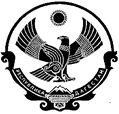 МУНИЦИПАЛЬНОЕ ОБРАЗОВАНИЕСЕЛЬСКОГО ПОСЕЛЕНИЯ «СЕЛО НИЖНИЙ ЧИРЮРТ» КИЗИЛЮРТОВСКИЙ РАЙОН РЕСПУБЛИКА ДАГЕСТАН368121, Российская Федерация, Республика Дагестан, Кизилюртовский район, село Нижний Чирюрт, ул. Вишневского 215 марта 2016г.                                                                            №  11                                                                                                       РАСПОРЯЖЕНИЕ«Об изменении вида разрешенного использования»      1.Участок  расположенный по адресу: с. Нижний Чирюрт Кизилюртовского района квартал  К, 234 кадастровый номер 05:06:000031:919, площадью 7442 кв. м.          Изменить вид разрешенного использования «Для   сельскохозяйственного  использования» на разрешенное использование  «для ведения личного подсобного хозяйства» земельного участка  с кадастровым номером 05:06:000031:919.2.      Участок  расположенный по адресу: с. Нижний Чирюрт Кизилюртовского района квартал  К, 240 кадастровый номер 05:06:000031:925, площадью 8708 кв. м.          Изменить вид разрешенного использования «Для сельскохозяйственного  использования» на разрешенное использование  «для ведения личного подсобного хозяйства» земельного участка  с кадастровым номером 05:06:000031:925.      3.  Участок  расположенный по адресу: с. Нижний Чирюрт Кизилюртовского района квартал  К, 241 кадастровый номер 05:06:000031:926, площадью 3995 кв. м.          Изменить вид разрешенного использования «Для сельскохозяйственного  использования» на разрешенное использование  «для ведения личного подсобного хозяйства» земельного участка  с кадастровым номером 05:06:000031:926.      4.  Участок  расположенный по адресу: с. Нижний Чирюрт Кизилюртовского района квартал  К, 231 кадастровый номер 05:06:000031:916, площадью 1447 кв. м.          Изменить вид разрешенного использования «Для сельскохозяйственного  использования» на разрешенное использование  «для ведения личного подсобного хозяйства» земельного участка  с кадастровым номером 05:06:000031:916.Глава администрации МО СП «село Нижний Чирюрт»                                                                              З.А. Абдулазизов МУНИЦИПАЛЬНОЕ ОБРАЗОВАНИЕСЕЛЬСКОГО ПОСЕЛЕНИЯ «СЕЛО НИЖНИЙ ЧИРЮРТ» КИЗИЛЮРТОВСКИЙ РАЙОН РЕСПУБЛИКА ДАГЕСТАН368121, Российская Федерация, Республика Дагестан, Кизилюртовский район, село Нижний Чирюрт, ул. Вишневского 224  марта 2016 г.                                                                         № _12__РАСПОРЯЖЕНИЕ   «Об утверждении результатов аукциона открытого по составу участников и по форме подачи предложений о цене предмета аукциона (размер годовой арендной платы) на право  заключения договоров аренды земельных участков» 1.Администрация Муниципального образования сельское поселение «село Нижний Чирюрт» Кизилюртовского района Республики Дагестан в соответствии с ч. 12, 13, 14  статьи  39.12  Земельного кодекса Российской Федерации от 25.10.2001 г. №136-ФЗ,  на основании Протокола №1 от 21.03.2016 г. рассмотрения заявок   на участие в открытом аукционе на право заключения договора аренды земельного участка, Протокола №2 от 24.03.2016 г. заседания Комиссии по проведению аукциона открытого по составу участников и по форме подачи предложений о цене предмета аукциона (размер годовой арендной платы), на право заключения договора аренды земельного участка, принимает решение об утверждении результатов  аукциона открытого по составу участников и по форме подачи предложений о цене предмета аукциона (размер годовой арендной платы) на право заключения договоров аренды следующих земельных  участков:          По лоту №1 -земельный участок  площадью 1200 кв.м., кадастровый номер 05:06:000031:163, категория:  земли  населенных  пунктов,  расположенный  по  адресу: Республика Дагестан, Кизилюртовский район, с. Нижний Чирюрт, примерно  в 100 м   по  направлению  на юг от ориентира «Кольцо»на ФАД  «Кавказ»,  разрешенное  использование:  под  строительство СТОА и кафе.В связи с тем, что по окончании срока подачи заявок на участие в аукционе подана только одна заявка, аукцион признан несостоявшимся.  В соответствии с ч. 9 ст. 39.12 Земельного кодекса Российской Федерации" от 25.10.2001 N 136-ФЗ было заключить договор аренды земельного участка сроком на 10 лет с единственным заявителем –  ИсаевымЮсупомГамзатовичем,  который подал заявку на участие в аукционе, и был признан участником аукциона, с размером ежегодной арендной платы, равным начальной цене предмета аукциона32000 (тридцать две тысячи) рублей. В течение 10 дней со дня рассмотрения заявки направить заявителю 3 экземпляра подписанного проекта договора аренды земельного участка.    По лоту №2 -земельный участок  площадью 2800 кв.м., кадастровый номер 05:06:000015:1964, категория:  земли  населенных  пунктов,  расположенный  по  адресу: Республика Дагестан, Кизилюртовский район, с. Нижний Чирюрт, примерно  в 452 м   по  направлению  на запад от входа на г. Кизилюрт  на ФАД  «Кавказ»,  разрешенное  использование:  для строительства производственных объектов.В связи с тем, что по окончании срока подачи заявок на участие в аукционе подана только одна заявка, аукцион признан несостоявшимся. В соответствии с ч. 9 ст. 39.12 Земельного кодекса Российской Федерации" от 25.10.2001 N 136-ФЗзаключить договор аренды земельного участка сроком на 10 лет с единственным заявителем –  Хасбулатовым   ИсойХасбулатовичем,  который подал заявку на участие в аукционе, и был признан участником аукциона, с размером ежегодной арендной платы, равным начальной цене предмета аукциона44000 (сорок четыре тысячи) рублей. В течение 10 дней со дня рассмотрения заявки направить заявителю 3 экземпляра подписанного проекта договора аренды земельного участка.   По лоту №3 -земельный участок  площадью 869 кв.м., кадастровый номер 05:06:000031:1673, категория:  земли  промышленности,  энергетики, транспорта, связи, радиовещания, телевидения, информатики, земли для обеспечения космической деятельности, земли обороны, безопасности, и земли иного специального назначения расположенный  по  адресу: Республика Дагестан, Кизилюртовский район, с. Нижний Чирюрт, примерно  в 240 м   от поворота на г. Кизилюрт по направлению на север, разрешенное  использование:  под  коммерческие цели.В связи с тем, что по окончании срока подачи заявок на участие в аукционе подана только одна заявка, аукцион признан несостоявшимся. В соответствии с ч. 9 ст. 39.12 Земельного кодекса Российской Федерации" от 25.10.2001 N 136-ФЗзаключить договор аренды земельного участка сроком на 10 лет с единственным заявителем –  Гасановым Саидом Нурмагомедовичем,  который подал заявку на участие в аукционе, и был признан участником аукциона, с размером ежегодной арендной платы, равным начальной цене предмета аукциона23000 (двадцать три тысячи)рублей. В течение 10 дней со дня рассмотрения заявки направить заявителю 3 экземпляра подписанного проекта договора аренды земельного участка.2. Заявителям-победителям аукциона, в соответствии с ч. 1 ст. 4  Федерального закона от 21.07.1997 N 122-ФЗ "О государственной регистрации прав на недвижимое имущество и сделок с ним"  обеспечить государственную регистрацию договоров аренды3. Контроль за выполнением настоящего Распоряжения оставляю за собой. Глава администрации  МО СП «село Нижний Чирюрт»                                                            З.А.АбдулазизовМУНИЦИПАЛЬНОЕ ОБРАЗОВАНИЕ СЕЛЬСКОГО ПОСЕЛЕНИЯ «СЕЛО НИЖНИЙ ЧИРЮРТ» КИЗИЛЮРТОВСКОГО РАЙОНА РЕСПУБЛИКИ ДАГЕСТАНР А С П О Р Я Ж Е Н И Е                                                    «Об уточнении почтового адреса»                  В связи с уточнением место расположения земельного участка с кадастровым номером  05:06:000015:0564от 29.12.2011г. и расположенному на нем жилому дому с кадастровым номером  05:06:000015:2505 от 18.06.2015года               №005-201/15-201758 по адресу: Россия, Республика Дагестан, Кизилюртовский район, с. Нижний Чирюрт, мкр. Новые планы, участок № 150.                  Присвоить земельному участку и жилому дому следующий почтовый адрес:Россия, Республика Дагестан, Кизилюртовский район, с. Нижний Чирюрт, ул. Аскерханова, д.27.                   Категория земель - земли населенных пунктов.Глава администрацииМО СП «село Нижний Чирюрт»                                                  З.А. АбдулазизовМУНИЦИПАЛЬНОЕ ОБРАЗОВАНИЕСЕЛЬСКОГО ПОСЕЛЕНИЯ «СЕЛО НИЖНИЙ ЧИРЮРТ» КИЗИЛЮРТОВСКИЙ РАЙОН РЕСПУБЛИКА ДАГЕСТАН368121, Российская Федерация, Республика Дагестан, Кизилюртовский район, село Нижний Чирюрт, ул. Вишневского 204  апреля 2016г.                                                                            №  14РАСПОРЯЖЕНИЕ«Об изменении вида разрешенного использования»      1.Участок  расположенный по адресу: с. Нижний Чирюрт Кизилюртовского района квартал  К, 230 кадастровый номер 05:06:000031:915, площадью 363 кв. м.          Изменить вид разрешенного использования «Для   сельскохозяйственного  использования» на разрешенное использование  «для ведения личного подсобного хозяйства» земельного участка  с кадастровым номером 05:06:000031:915.2.      Участок  расположенный по адресу: с. Нижний Чирюрт Кизилюртовского района квартал  К, 232 кадастровый номер 05:06:000031:917, площадью 909 кв. м.          Изменить вид разрешенного использования «Для сельскохозяйственного  использования» на разрешенное использование  «для ведения личного подсобного хозяйства» земельного участка  с кадастровым номером 05:06:000031:917.      3.  Участок  расположенный по адресу: с. Нижний Чирюрт Кизилюртовского района квартал  К, 235 кадастровый номер 05:06:000031:920, площадью 3184 кв. м.          Изменить вид разрешенного использования «Для сельскохозяйственного  использования» на разрешенное использование  «для ведения личного подсобного хозяйства» земельного участка  с кадастровым номером 05:06:000031:920.      4.  Участок  расположенный по адресу: с. Нижний Чирюрт Кизилюртовского района квартал  К, 239 кадастровый номер 05:06:000031:924, площадью 7517 кв. м.          Изменить вид разрешенного использования «Для сельскохозяйственного  использования» на разрешенное использование  «для ведения личного подсобного хозяйства» земельного участка  с кадастровым номером 05:06:000031:924.Глава администрации МО СП «село Нижний Чирюрт»                                                                 З.А. Абдулазизов МУНИЦИПАЛЬНОЕ ОБРАЗОВАНИЕ СЕЛЬСКОГО ПОСЕЛЕНИЯ «СЕЛО НИЖНИЙ ЧИРЮРТ» КИЗИЛЮРТОВСКОГО РАЙОНА РЕСПУБЛИКИ ДАГЕСТАН05 апреля  2016г.	                     № 15Р А С П О Р Я Ж Е Н И Е                                                    «Об уточнении почтового адреса»       В связи с уточнением место расположения земельного участка с кадастровым номером 05:06:000015:0626 от 21 января  2008г. № 05-05-13/009/2007-556 по адресу: Россия, Республика Дагестан, Кизилюртовский район, с. Нижний Чирюрт,             микрорайон Новые планы       Присвоить земельному участку следующий почтовый адрес: Россия, Республика Дагестан, Кизилюртовский район, с. Нижний Чирюрт, ул.Окружная, д.35      Категория земель - земли населенных пунктов.Глава администрацииМО СП «село Нижний Чирюрт»                                                        З.А. АбдулазизовМУНИЦИПАЛЬНОЕ ОБРАЗОВАНИЕ СЕЛЬСКОГО ПОСЕЛЕНИЯ «СЕЛО НИЖНИЙ ЧИРЮРТ» КИЗИЛЮРТОВСКОГО РАЙОНА РЕСПУБЛИКИ ДАГЕСТАН       13 апреля  2016г.	        № 16Р А С П О Р Я Ж Е Н И Е«Об утверждении схемы расположения земельного участка на кадастровом плане территории и образовании земельного участка по ул.Кооперативная, 1, с.Нижний Чирюрт, Кизилюртовского района, Республики Дагестан»В соответствии с статьями 11.3., 11.10. Земельного кодекса Российской Федерации:Утвердить схема расположения образуемых земельного участка на кадастровом плане территории: кадастровый квартал 05:06:000031, расположенного по адресу: Россия, Республика Дагестан, Кизилюртовский район, с.Нижний Чирюрт, ул. Кооперативная,  1 согласно приложению.Образовать в кадастровом квартале 05:06:000031 земельный участок из категории земель населенных пунктов общей площадью 800 кв.м., для строительства индивидуального жилого дома по ул. Кооперативная,1     с.Нижний Чирюрт, Кизилюртовский район, Республики Дагестан, Россия, в границах, указанных на схеме  расположения земельного участка на кадастровом плане территории.Глава администрацииМО СП «село Нижний Чирюрт»                                                               З.А.АбдулзизовМУНИЦИПАЛЬНОЕ ОБРАЗОВАНИЕ СЕЛЬСКОГО ПОСЕЛЕНИЯ «СЕЛО НИЖНИЙ ЧИРЮРТ» КИЗИЛЮРТОВСКОГО РАЙОНА РЕСПУБЛИКИ ДАГЕСТАН14 апреля 2016г                                                                                                                     № 17Р А С П О Р Я Ж Е Н И Е«О предоставлении земельного участка                гражданину Алхасову Магомеду Исаевичу»Во исполнение определения Кизилюртовского районного суда от 29 сентября 2015 года, вступившего в законную силу 14.10.2015 годаи руководствуясь п.2 ст.32 Закона Республики Дагестан за №45 от 29 декабря 2003г. «О земле», (в редакции Закона РД от 06 июля 2009г. №48).1.Предоставить земельный участок в собственность бесплатно гр.Алхасову Магомеду Исаевичу, 08.06.1956 годарождения, паспорт серии 8201 №570168, выдан Отделом внутренних дел Кизилюртовского района Республики Дагестан от 06.03.2002г., проживающемупо адресу:368105,Россия, Республики Дагестан, Кизилюртовский район, с.Стальское,  ул.Ю.Акаева.Участок расположенный по адресу:Россия, Республики Дагестан,Кизилюртовский район, с.Нижний Чирюрт,ул.Северная,126, кадастровый номер 05:06:000015:2553, площадью1000 кв.м.Категория земель: «земли населенных пунктов» с видом разрешенного использования «для индивидуальной жилой застройки».2.Право собственности на земельный участок возникает с момента государственной регистрации в ЕГРП Кизилюртовском межрайонном отделе Управления Росреестра по РД.Глава администрацииМО СП «село Нижний Чирюрт»                                                               З.А. АбдулазизовМУНИЦИПАЛЬНОЕ ОБРАЗОВАНИЕ СЕЛЬСКОГО ПОСЕЛЕНИЯ «СЕЛО НИЖНИЙ ЧИРЮРТ» КИЗИЛЮРТОВСКОГО РАЙОНА РЕСПУБЛИКИ ДАГЕСТАН15 апреля 2016г.	                     № 18Р А С П О Р Я Ж Е Н И Е                                                    «Об уточнении почтового адреса»       В связи с уточнением место расположения земельного участка с кадастровым номером 05:06:000015:2565 от 22 марта 2016г. № 05/2016/02-83458 по адресу: Россия, Республики Дагестан, Кизилюртовский район, с.Нижний Чирюрт,                     ул. Присулакская, 44.       Присвоить земельному участку следующий почтовый адрес: Россия, Республика Дагестан, Кизилюртовский район, с.Нижний Чирюрт, ул.Присулакская, 44 «а».      Категория земель - земли населенных пунктов.Глава администрацииМО СП «село Нижний Чирюрт»                                                              З.А. АбдулазизовМУНИЦИПАЛЬНОЕ ОБРАЗОВАНИЕ СЕЛЬСКОГО ПОСЕЛЕНИЯ «СЕЛО НИЖНИЙ ЧИРЮРТ» КИЗИЛЮРТОВСКОГО РАЙОНА РЕСПУБЛИКИ ДАГЕСТАН20 апреля  2016г.	                     № 19Р А С П О Р Я Ж Е Н И Е                                                    «Об уточнении почтового адреса»       В связи с уточнением место расположения земельного участка с кадастровым номером 05:06:000015:704 по адресу: Россия, Республика Дагестан, Кизилюртовский район, с. Нижний Чирюрт, квартал  Новые планы, участок № 142.       Присвоить земельному участку следующий почтовый адрес: Россия, Республика Дагестан, Кизилюртовский район,с. Нижний Чирюрт, ул.Дружбы, д.28      Категория земель - земли населенных пунктов.Глава администрацииМО СП «село Нижний Чирюрт»                                                         З.А. Абдулазизов МУНИЦИПАЛЬНОЕ ОБРАЗОВАНИЕ   СЕЛЬСКОГО ПОСЕЛЕНИЯ «СЕЛО НИЖНИЙ ЧИРЮРТ» КИЗИЛЮРТОВСКИЙ РАЙОН РЕСПУБЛИКИ ДАГЕСТАН     26  апреля 2016г.	                                                  №20Р А С П О Р Я Ж Е Н И ЕОб организованном проведении праздничных мероприятий, посвященному1 и 9 Мая и обеспечению общественного порядка в селении Нижний Чирюрт.В целях обеспечения должной подготовки и организованного проведения майских праздников и обеспечения общественного порядка в селении Нижний Чирюрт:Образовать комиссию в следующем  составе:  Абдулазизов З.А.      –   Глава МО СП, председатель комиссии; Дарбишев И.С.   – директор МКУ «НЧКДЦ» , зам. председателя  комиссии;  Нугаевой  З.Г.           -   директор «Нижнечирюртовской СОШ» им.Абдуллаевой М.Г.;Муртазалиевой К.М.    - зав. ФАП с. Нижний Чирюрт;Хункерханов Б.М.   – УУП МО МВД России  «Кизилюртовский»;2. Утвердить план мероприятия по подготовке и проведению празднования  1 и 9 Мая «День Победы» в селении Нижний Чирюрт (приложение № 1).3. Главному бухгалтеру выделить денежные средства из бюджетного фонда в размере 17000 (семнадцать тысяч) рублей.4.Утвердить  прилагаемую смету расходов  в праздничные дни.5.Организовать круглосуточное дежурство работниками администрации МО СП «село Нижний Чирюрт» на территории села совместно с депутатами сельского собрания с привлечением активистов села из молодежи и добровольных народных дружин (приложение № 2).6.Руководителям учреждения, организация, директора СОШ на территории школы, прилегающих парках усилить охрану и дежурства из числа работников.7.Старшему  участковому полиции МО МВД  России «Кизилюртовский» Хункерханову Б.М. оказать содействие по охране общественного порядка на территории МО СП «село Нижний Чирюрт» в период с 30.04.2016г. по 10.05.2016г.8.Организовать субботник и воскресник по благоустройству и озеленению дворов, улиц, учреждений культуры, образования и здравоохранения с привлечением жителей села, учащихся школ, работников культуры и здравоохранения. 9. Контроль исполнения настоящего распоряжения оставляю за собой.Глава администрацииМО СП «село Нижний Чирюрт»                                                      З.А. АбдулазизовГРАФИКДежурства в праздничные дни с 30.04.2016г. по 10.05.2016г.Секретарь (заместитель) администрации                                             Булатова Д.А.	ПЛАНмероприятий по подготовке и проведению празднование 1мая и 9 мая «День Победы» в МО СП «село Нижний Чирюрт»Секретарь (заместитель) администрации                                             Булатова Д.А.МУНИЦИПАЛЬНОЕ ОБРАЗОВАНИЕ СЕЛЬСКОГО ПОСЕЛЕНИЯ «СЕЛО НИЖНИЙ ЧИРЮРТ» КИЗИЛЮРТОВСКОГО РАЙОНА РЕСПУБЛИКИ ДАГЕСТАН26 апреля  2016г.	                     № 21Р А С П О Р Я Ж Е Н И Е                                                    «Об уточнении почтового адреса»       В связи с уточнением место расположения земельного участка с кадастровым номером 05:06:000000:2681 от 21 апреля 2016г. № 05/2016/02-130722 по адресу: Россия, Республика Дагестан, Кизилюртовский район, с. Нижний Чирюрт,             квартал Е-1, 12 «а»       Присвоить земельному участку следующий почтовый адрес: Россия, Республика Дагестан, Кизилюртовский район, с. Нижний Чирюрт, ул.Кавказская, 74      Категория земель - земли сельскохозяйственного назначения.Глава администрацииМО СП «село Нижний Чирюрт»                                                            З.А. АбдулазизовМУНИЦИПАЛЬНОЕ ОБРАЗОВАНИЕ СЕЛЬСКОГО ПОСЕЛЕНИЯ «СЕЛО НИЖНИЙ ЧИРЮРТ» КИЗИЛЮРТОВСКОГО РАЙОНА РЕСПУБЛИКИ ДАГЕСТАН26 апреля  2016г.	                     № 22Р А С П О Р Я Ж Е Н И Е                                                    «Об уточнении почтового адреса»       В связи с уточнением место расположения земельного участка с кадастровым номером 05:06:000000:2680 от 21 апреля 2016г. № 05/2016/02-130723 по адресу: Россия, Республика Дагестан, Кизилюртовский район, с. Нижний Чирюрт,             квартал Е-1, 12 «а»       Присвоить земельному участку следующий почтовый адрес: Россия, Республика Дагестан, Кизилюртовский район, с. Нижний Чирюрт, ул.Кавказская, 69      Категория земель - земли сельскохозяйственного назначения.Глава администрацииМО СП «село Нижний Чирюрт»                                                           З.А. АбдулазизовМУНИЦИПАЛЬНОЕ ОБРАЗОВАНИЕ СЕЛЬСКОГО ПОСЕЛЕНИЯ «СЕЛО НИЖНИЙ ЧИРЮРТ» КИЗИЛЮРТОВСКОГО РАЙОНА РЕСПУБЛИКИ ДАГЕСТАНР А С П О Р Я Ж Е Н И Е                                                    «Об уточнении почтового адреса»                  В связи с уточнением место расположения земельного участка с кадастровым номером  05:06:00031:0308 от 17.06.2009г.№ 05-05-13/009/2009-145 и расположенному на нем жилому дому с кадастровым номером  05:06:000015:2566 от 13.04.2016года  № 05-05-05/345/001/2016-1626/1 по адресу: Россия, Республика Дагестан, Кизилюртовский район, с. Нижний Чирюрт, квартал В-2, участок № 43.                 Присвоить земельному участку и жилому дому следующий почтовый адрес: Россия, Республика Дагестан, Кизилюртовский район, с. Нижний Чирюрт,                        ул. Промышленная, д.69.                  Категория земель - земли населенных пунктов.Глава администрацииМО СП «село Нижний Чирюрт»                                                                З.А. АбдулазизовМУНИЦИПАЛЬНОЕ ОБРАЗОВАНИЕ СЕЛЬСКОГО ПОСЕЛЕНИЯ «СЕЛО НИЖНИЙ ЧИРЮРТ» КИЗИЛЮРТОВСКОГО РАЙОНА РЕСПУБЛИКИ ДАГЕСТАН27 апреля  2016г.	                     № 24Р А С П О Р Я Ж Е Н И ЕОб образовании земельного участка       В соответствии со ст.3 Федерального закона от 25.10.2001г. №137-ФЗ                     «О введении в действие Земельного Кодекса Российской федерации» и статьи 3.3. введена Федеральным Законом от 23.06.2014г. №171-ФЗ в следствии отсутствия проведенных работ на данный участок по разграничению государственной собственности на землю: 1.Образовать земельный участок площадью 1000кв.м. расположенный по адресу: Россия, РД, Кизилюртовский район, с.Нижний Чирюрт, категория земель земли сельскохозяйственного назначения  с видом разрешенного использования – для ведения личного подсобного хозяйства. 2. Утвердить схему расположения земельного участка на кадастровом плане территории. Глава администрацииМО СП «село Нижний Чирюрт»                                                       З.А. АбдулазизовМУНИЦИПАЛЬНОЕ ОБРАЗОВАНИЕ СЕЛЬСКОГО ПОСЕЛЕНИЯ «СЕЛО НИЖНИЙ ЧИРЮРТ» КИЗИЛЮРТОВСКОГО РАЙОНА РЕСПУБЛИКИ ДАГЕСТАН27 апреля  2016г.	                     № 25Р А С П О Р Я Ж Е Н И ЕОб образовании земельного участка       В соответствии со ст.3 Федерального закона от 25.10.2001г. №137-ФЗ                     «О введении в действие Земельного Кодекса Российской федерации» и статьи 3.3. введена Федеральным Законом от 23.06.2014г. №171-ФЗ в следствии отсутствия проведенных работ на данный участок по разграничению государственной собственности на землю: 1.Образовать земельный участок площадью 1000кв.м. расположенный по адресу: Россия, РД, Кизилюртовский район, с.Нижний Чирюрт, категория земель земли сельскохозяйственного назначения с видом разрешенного использования – для ведения  личного подсобного хозяйства. 2. Утвердить схему расположения земельного участка на кадастровом плане территории. Глава администрацииМО СП «село Нижний Чирюрт»                                                             З.А. АбдулазизовМУНИЦИПАЛЬНОЕ ОБРАЗОВАНИЕ СЕЛЬСКОГО ПОСЕЛЕНИЯ «СЕЛО НИЖНИЙ ЧИРЮРТ» КИЗИЛЮРТОВСКОГО РАЙОНА РЕСПУБЛИКИ ДАГЕСТАН27 апреля  2016г.	                     № 26Р А С П О Р Я Ж Е Н И ЕО присвоении нумерации домостроениям        В связи с разделением  земельного участка расположенного по ул.Присулакская,44, принадлежащий Кунчиеву Койтимеру Кумагаджиевичу на две отдельные земельные участки:-Присвоить земельному участку с кадастровым номером 05:06:000015:2564 и расположенному на нем жилому дому адрес: Россия, РД, Кизилюртовский район, с.Нижний Чирюрт, ул.Присулакская, 44-Присвоить земельному участку с кадастровым номером 05:06:000015:2565 и расположенному на нем жилому дому адрес: Россия, РД, Кизилюртовский район, с.Нижний Чирюрт, ул.Присулакская, 44 «а»Глава администрацииМО СП «село Нижний Чирюрт»                                                             З.А. АбдулазизовМУНИЦИПАЛЬНОЕ ОБРАЗОВАНИЕ СЕЛЬСКОГО ПОСЕЛЕНИЯ «СЕЛО НИЖНИЙ ЧИРЮРТ» КИЗИЛЮРТОВСКОГО РАЙОНА РЕСПУБЛИКИ ДАГЕСТАН12 мая  2016г.	                     № 27Р А С П О Р Я Ж Е Н И Е                                                    «Об уточнении почтового адреса»       В связи с уточнением место расположения земельного участка с кадастровым номером 05:06:000015:0620 от 14 апреля 2015г. № 05-05-05/145/001/2015-825/2  по адресу: Россия, Республика Дагестан, Кизилюртовский район, с. Нижний Чирюрт,    микрорайон Новые планы, участок № 201            Присвоить земельному участку следующий почтовый адрес: Россия, Республика Дагестан, Кизилюртовский район, с. Нижний Чирюрт, ул.Р.Гамзатова, 6      Категория земель - земли населенных пунктовГлава администрацииМО СП «село Нижний Чирюрт»                                                          З.А. АбдулазизовМУНИЦИПАЛЬНОЕ ОБРАЗОВАНИЕ СЕЛЬСКОГО ПОСЕЛЕНИЯ «СЕЛО НИЖНИЙ ЧИРЮРТ» КИЗИЛЮРТОВСКОГО РАЙОНА РЕСПУБЛИКИ ДАГЕСТАН       12 мая  2016г.	        № 28Р А С П О Р Я Ж Е Н И Е«Об утверждении схемы расположения земельных участков на кадастровом плане территории»В соответствии со статьей 11.10. Земельного кодекса Российской Федерации:Утвердить схема расположения образуемых земельных участков на кадастровом плане территории: кадастровый квартал 05:06:000031, адрес места расположения земельных участков: Россия, Республика Дагестан, Кизилюртовский район, с.Нижний Чирюрт, квартал А-2, 10а      условное обозначение земельного участка:           -05:06:000031:3У1, площадью 400 кв.м.;-05:06:000031:3У2, площадью 400 кв.м..Кадастровый номер 05:06:000031:132 земельного участка, площадью         800кв.м., из которых в соответствии со схемой расположения земельного участка предусмотрено образование двух  земельных участков.Вид разрешенного использования земельного участка – для ведения             личного подсобного хозяйства.Категория земли – земли сельскохозяйственного назначения.Глава администрацииМО СП «село Нижний Чирюрт»                                                                З.А.АбдулазизовМУНИЦИПАЛЬНОЕ ОБРАЗОВАНИЕ СЕЛЬСКОГО ПОСЕЛЕНИЯ «СЕЛО НИЖНИЙ ЧИРЮРТ» КИЗИЛЮРТОВСКОГО РАЙОНА РЕСПУБЛИКИ ДАГЕСТАНР А С П О Р Я Ж Е Н И Е                                                    «Об уточнении почтового адреса»                  В связи с уточнением место расположения земельного участка с кадастровым номером  05:06:000015:2021 от 13.04.2016г.                                              № 05-05-05/345/001/2016-1752/2 и расположенному на нем жилому дому с кадастровым номером  05:06:000015:2252 от 13.04.2016года                                         № 05-05-05/345/001/2016-1753/2 по адресу: Россия, Республика Дагестан, Кизилюртовский район, с. Нижний Чирюрт, ул. Присулакская.                 Присвоить земельному участку и жилому дому следующий почтовый адрес: Россия, Республика Дагестан, Кизилюртовский район, с. Нижний Чирюрт,                        ул. Советская, д.6                  Категория земель - земли населенных пунктов.Глава администрацииМО СП «село Нижний Чирюрт»                                                З.А. АбдулазизовМУНИЦИПАЛЬНОЕ ОБРАЗОВАНИЕ СЕЛЬСКОГО ПОСЕЛЕНИЯ «СЕЛО НИЖНИЙ ЧИРЮРТ» КИЗИЛЮРТОВСКОГО РАЙОНА РЕСПУБЛИКИ ДАГЕСТАН20 июня 2016г                                                                                                                       №30Р А С П О Р Я Ж Е Н И ЕОб уточнении границ и площади земельного участка с кадастровым номером 05:06:000031:687В связи с уточнением границ и площади земельного участка с кадастровым номером 05:06:000031:687, расположенного по адресу: РД, Кизилюртовский район, с. Нижний Чирюрт, квартал К, 2, площадью 119496 кв.м.,    с видом разрешенного использования – для внутрихозяйственной дороги.Уточнить площадь земельного участка с кадастровым номером 05:06:000031:687, площадь 119496кв.м. Категория земли – Земли сельскохозяйственного назначения.Уточнить границы земельного участка с кадастровым номером 05:06:000031:687, расположенного по адресу: РД, Кизилюртовский район, с. Нижний Чирюрт, квартал К, 2.Утвердить схему расположения земельного участка  на кадастровом плане территории.Глава администрацииМО СП «село Нижний Чирюрт»                                                             З.А. АбдулазизовМУНИЦИПАЛЬНОЕ ОБРАЗОВАНИЕ СЕЛЬСКОГО ПОСЕЛЕНИЯ «СЕЛО НИЖНИЙ ЧИРЮРТ» КИЗИЛЮРТОВСКОГО РАЙОНА РЕСПУБЛИКИ ДАГЕСТАН20 июня 2016г                                                                                                                   № 30/1Р А С П О Р Я Ж Е Н И ЕОб уточнении границ и площади земельного участка с кадастровым номером 05:06:000031:687В связи с уточнением границ и площади земельного участка с кадастровым номером 05:06:000031:687, расположенного по адресу: РД, Кизилюртовский район, с. Нижний Чирюрт, квартал К, 2, площадью 119496 кв.м.,    с видом разрешенного использования – для сельскохозяйственного использования.Уточнить площадь земельного участка с кадастровым номером 05:06:000031:687, площадь 119496кв.м. Категория земли – Земли сельскохозяйственного назначения.Уточнить границы земельного участка с кадастровым номером 05:06:000031:687, расположенного по адресу: РД, Кизилюртовский район, с. Нижний Чирюрт, квартал К, 2.Утвердить схему расположения земельного участка  на кадастровом плане территории. Глава администрацииМО СП «село Нижний Чирюрт»                                                  З.А. АбдулазизовМУНИЦИПАЛЬНОЕ ОБРАЗОВАНИЕ СЕЛЬСКОГО ПОСЕЛЕНИЯ «СЕЛО НИЖНИЙ ЧИРЮРТ» КИЗИЛЮРТОВСКОГО РАЙОНА РЕСПУБЛИКИ ДАГЕСТАН20 июня 2016г                                                                                                                       № 31Р А С П О Р Я Ж Е Н И ЕОб утверждении плана закупок на 2016 год.     Руководствуясь статьей 17 федерального закона  от 05.04.2013г. 44 ФЗ «О контрактной системе в сфере закупок товаров, работ, услуг для обеспечения государственных и муниципальных нужд»:Утвердить план закупок согласно приложению на 2016 год.Разместить план закупок на 2016 год в единой информационной системе на сайте http://zakupki.gov.ruГлава администрацииМО СП «село Нижний Чирюрт»                                                          З.А. АбдулазизовМУНИЦИПАЛЬНОЕ ОБРАЗОВАНИЕ СЕЛЬСКОГО ПОСЕЛЕНИЯ «СЕЛО НИЖНИЙ ЧИРЮРТ» КИЗИЛЮРТОВСКОГО РАЙОНА РЕСПУБЛИКИ ДАГЕСТАН	Р А С П О Р Я Ж Е Н И Е                     О проведении проверки соблюдения земельного законодательства       Руководствуясь статьей  72 Земельного кодекса Российской Федерации, Уставом муниципального образования сельского поселения «село Нижний Чирюрт», Кизилюртовского района РД, Направить земельного инспектора Булатова Камиля Джангишиевича для проведения проверки соблюдения земельного законодательства Магомедова Абусупяна Магомедзагидовича, проживающего по адресу: г.Кизилюрт, ул.Комсомольская, д.101 на земельных участках расположенных по адресу: Кизилюртовский район, с.Нижний Чирюрт, ФД «Кавказ», кадастровый номер 05:06:000031:90 площадью 600кв.м., Кизилюртовский район, с.Нижний Чирюрт, квартал К, участок  229  кадастровый номер 05:06:000031:914 площадью 924кв.м., использования земельных участков не по целевому назначению в соответствии с его принадлежностью к той или иной категории земель и разрешенным использованием .Дата начала проверки - «01» июля 2016г.Дата окончания проверки - «21» июля 2016г.Глава администрации МО СП «село Нижний Чирюрт»                                               З.А.АбдулазизовМУНИЦИПАЛЬНОЕ ОБРАЗОВАНИЕ СЕЛЬСКОГО ПОСЕЛЕНИЯ «СЕЛО НИЖНИЙ ЧИРЮРТ» КИЗИЛЮРТОВСКОГО РАЙОНА РЕСПУБЛИКИ ДАГЕСТАН	Р А С П О Р Я Ж Е Н И Е                     О проведении проверки соблюдения земельного законодательства       Руководствуясь статьей  72 Земельного кодекса Российской Федерации, Уставом муниципального образования сельского поселения «село Нижний Чирюрт», Кизилюртовского района РД, Направить земельного инспектора Булатова Камиля Джангишиевича для проведения проверки соблюдения земельного законодательства Султанмагомедовой Рисалат Надырбековны, проживающего по адресу: г.Москва, Митино шоссе, Пятницкое дом 31,    кв 84 на земельном участке расположенного по адресу: Кизилюртовский район, с.Нижний Чирюрт, квартал Б-2,  кадастровый номер 05:06:000031:236 площадью 800кв.м.,  использования земельного участка не по целевому назначению в соответствии с его принадлежностью к той или иной категории земель и разрешенным использованием .Дата начала проверки - «01» июля 2016г.Дата окончания проверки - «21» июля 2016г.Глава администрации МО СП «село Нижний Чирюрт»                                                           З.А.АбдулазизовМУНИЦИПАЛЬНОЕ ОБРАЗОВАНИЕ СЕЛЬСКОГО ПОСЕЛЕНИЯ «СЕЛО НИЖНИЙ ЧИРЮРТ» КИЗИЛЮРТОВСКОГО РАЙОНА РЕСПУБЛИКИ ДАГЕСТАН	Р А С П О Р Я Ж Е Н И Е                     О проведении проверки соблюдения земельного законодательства       Руководствуясь статьей  72 Земельного кодекса Российской Федерации, Уставом муниципального образования сельского поселения «село Нижний Чирюрт», Кизилюртовского района РД, Направить земельного инспектора Булатова Камиля Джангишиевича для проведения проверки соблюдения земельного законодательства Османова Шихамира Магомедовича, проживающего по адресу: г.Кизилюрт, проспект Шамиля д.43 кв.10  на земельном участке расположенного по адресу: Кизилюртовский район, с.Нижний Чирюрт, квартал И     участок 17 кадастровый номер 05:06:000031:702 площадью 4800кв.м., использования земельного участка не по целевому назначению в соответствии с его принадлежностью к той или иной категории земель и разрешенным использованием .Дата начала проверки - «01» июля 2016г.Дата окончания проверки - «21» июля 2016г.Глава администрации МО СП «село Нижний Чирюрт»                                                   З.А.АбдулазизовМУНИЦИПАЛЬНОЕ ОБРАЗОВАНИЕ СЕЛЬСКОГО ПОСЕЛЕНИЯ «СЕЛО НИЖНИЙ ЧИРЮРТ» КИЗИЛЮРТОВСКОГО РАЙОНА РЕСПУБЛИКИ ДАГЕСТАН	Р А С П О Р Я Ж Е Н И Е                     О проведении проверки соблюдения земельного законодательства       Руководствуясь статьей  72 Земельного кодекса Российской Федерации, Уставом муниципального образования сельского поселения «село Нижний Чирюрт», Кизилюртовского района РД, Направить земельного инспектора Булатова Камиля Джангишиевича для проведения проверки соблюдения земельного законодательства Магомедова Исрапила Гусейновича, проживающего по адресу: Гумбетовский район, с.Арадерих,   на земельных участках  расположенных по адресу: Кизилюртовский район, с.Нижний Чирюрт, квартал Б-2 кадастровый номер 05:06:000031:237 площадью 800кв.м., кадастровый номер 05:06:000031:238 площадью 802кв.м., использования земельных участков не по целевому назначению в соответствии с его принадлежностью к той или иной категории земель и разрешенным использованием .Дата начала проверки - «01» июля 2016г.Дата окончания проверки - «21» июля 2016г.Глава администрации МО СП «село Нижний Чирюрт»                                                          З.А.АбдулазизовМУНИЦИПАЛЬНОЕ ОБРАЗОВАНИЕ СЕЛЬСКОГО ПОСЕЛЕНИЯ «СЕЛО НИЖНИЙ ЧИРЮРТ» КИЗИЛЮРТОВСКОГО РАЙОНА РЕСПУБЛИКИ ДАГЕСТАН	Р А С П О Р Я Ж Е Н И Е                     О проведении проверки соблюдения земельного законодательства       Руководствуясь статьей  72 Земельного кодекса Российской Федерации, Уставом муниципального образования сельского поселения «село Нижний Чирюрт», Кизилюртовского района РД, Направить земельного инспектора Булатова Камиля Джангишиевича для проведения проверки соблюдения земельного законодательства Юнусова Ушу Асаевича проживающего по адресу: Кизилюртовский район, с.Нижний Чирюрт, ул.Центральная, д.26,   на земельных участках  расположенных  по адресу: Кизилюртовский район, с.Нижний Чирюрт, квартал В-2кадастровый номер 05:06:000031:273 площадью 800кв.м.,  кадастровый номер 05:06:000031:274 площадью 800кв.м., кадастровый номер 05:06:000031:303 площадью 800кв.м., кадастровый номер 05:06:000031:304 площадью 800кв.м.,    использования земельных участков не по целевому назначению в соответствии с его принадлежностью к той или иной категории земель и разрешенным использованием .Дата начала проверки - «01» июля 2016г.Дата окончания проверки - «21» июля 2016г.Глава администрации МО СП «село Нижний Чирюрт»                                                    З.А.АбдулазизовМУНИЦИПАЛЬНОЕ ОБРАЗОВАНИЕ СЕЛЬСКОГО ПОСЕЛЕНИЯ «СЕЛО НИЖНИЙ ЧИРЮРТ» КИЗИЛЮРТОВСКОГО РАЙОНА РЕСПУБЛИКИ ДАГЕСТАН	Р А С П О Р Я Ж Е Н И Е                     О проведении проверки соблюдения земельного законодательства       Руководствуясь статьей  72 Земельного кодекса Российской Федерации, Уставом муниципального образования сельского поселения «село Нижний Чирюрт», Кизилюртовского района РД, Направить земельного инспектора Булатова Камиля Джангишиевича для проведения проверки соблюдения земельного законодательства Гаджибекова Албегаджи Маматхановича, проживающего по адресу: Кизилюртовский район, с.Султанянгиюрт, ул.Мира, д.24  на земельных участках расположенных по адресу: Кизилюртовский район, с.Нижний Чирюрт, ул.Новые планы, уч.199 кадастровый номер 05:06:000015:570 площадью 1500кв.м.,с.Нижний Чирюрт, квартал В-2 кадастровый номер 05:06:000031:281 площадью 800кв.м., кадастровый номер 05:06:000031:284 площадью 800кв.м., кадастровый номер 05:06:000031:285 площадью 800кв.м., кадастровый номер 05:06:000031:292 площадью 800кв.м., кадастровый номер 05:06:000031:293 площадь 800кв.м.,использования земельного участка не по целевому назначению в соответствии с его принадлежностью к той или иной категории земель и разрешенным использованием .Дата начала проверки - «01» июля 2016г.Дата окончания проверки - «21» июля 2016г.Глава администрации МО СП «село Нижний Чирюрт»                                                           З.А.АбдулазизовМУНИЦИПАЛЬНОЕ ОБРАЗОВАНИЕ СЕЛЬСКОГО ПОСЕЛЕНИЯ «СЕЛО НИЖНИЙ ЧИРЮРТ» КИЗИЛЮРТОВСКОГО РАЙОНА РЕСПУБЛИКИ ДАГЕСТАН	Р А С П О Р Я Ж Е Н И Е                     О проведении проверки соблюдения земельного законодательства       Руководствуясь статьей  72 Земельного кодекса Российской Федерации, Уставом муниципального образования сельского поселения «село Нижний Чирюрт», Кизилюртовского района РД, Направить земельного инспектора Булатова Камиля Джангишиевича для проведения проверки соблюдения земельного законодательства Алиева Нурасхаба Муталибовича, проживающего по адресу: Кизилюртовский район, с.Миатли,   на земельном участке  расположенного  по адресу: Кизилюртовский район, с.Нижний Чирюрт, ул.Новые планы, уч.198кадастровый номер 05:06:000015:17 площадью 1200кв.м.,  использования земельного участка не по целевому назначению в соответствии с его принадлежностью к той или иной категории земель и разрешенным использованием .Дата начала проверки - «01» июля 2016г.Дата окончания проверки - «21» июля 2016г.Глава администрации МО СП «село Нижний Чирюрт»                                                     З.А.АбдулазизовМУНИЦИПАЛЬНОЕ ОБРАЗОВАНИЕ СЕЛЬСКОГО ПОСЕЛЕНИЯ «СЕЛО НИЖНИЙ ЧИРЮРТ» КИЗИЛЮРТОВСКОГО РАЙОНА РЕСПУБЛИКИ ДАГЕСТАН	Р А С П О Р Я Ж Е Н И Е                     О проведении проверки соблюдения земельного законодательства       Руководствуясь статьей  72 Земельного кодекса Российской Федерации, Уставом муниципального образования сельского поселения «село Нижний Чирюрт», Кизилюртовского района РД, Направить земельного инспектора Булатова Камиля Джангишиевича для проведения проверки соблюдения земельного законодательства Айтемирова Иса Газимагомедовича, проживающего по адресу: г.Кизилюрт, с.Бавтугай, ул.Интернатская,д.17  на земельном участке расположенного по адресу: Кизилюртовский район, с.Нижний Чирюрт, возле автомобильного моста через р.Сулак, рядом АЗС «Люкс» кадастровый номер 05:06:000031:79 площадью 2580кв.м., использования земельного участка не по целевому назначению в соответствии с его принадлежностью к той или иной категории земель и разрешенным использованием .Дата начала проверки - «01» июля 2016г.Дата окончания проверки - «21» июля 2016г.Глава администрации МО СП «село Нижний Чирюрт»                                                     З.А.АбдулазизоввМУНИЦИПАЛЬНОЕ ОБРАЗОВАНИЕ СЕЛЬСКОГО ПОСЕЛЕНИЯ «СЕЛО НИЖНИЙ ЧИРЮРТ» КИЗИЛЮРТОВСКОГО РАЙОНА РЕСПУБЛИКИ ДАГЕСТАН	Р А С П О Р Я Ж Е Н И Е                                                                        «О минимальном размере оплаты труда»       Во исполнении постановления МР «Кизилюртовский район» «О внесении изменений минимальном размере оплаты труда государственных организациях, учреждениях и предприятиях» от 11.07.2016 года № 82-р.1.Установить  с 01.07.2016года минимальный размер  оплаты труда в муниципальном образовании сельского поселения «село Нижний Чирюрт» в размере 7500 рублей  в месяц.2. Бухгалтеру Гаджиевой Б.К. произвести перерасчет заработной платы. Глава администрации МО СП «село Нижний Чирюрт»                                                     З.А.АбдулазизовМУНИЦИПАЛЬНОЕ ОБРАЗОВАНИЕ СЕЛЬСКОГО ПОСЕЛЕНИЯ «СЕЛО НИЖНИЙ ЧИРЮРТ» КИЗИЛЮРТОВСКОГО РАЙОНА РЕСПУБЛИКИ ДАГЕСТАН01 августа 2016г                                                                                                             № 41Р А С П О Р Я Ж Е Н И Е     1.Внести в Распоряжение администрации МО СП «село Нижний Чирюрт» Кизилюртовского района РД от 02 июля 2014г. №23 «Об определении официального сайта  администрации МО СП «село Нижний Чирюрт» в сети «Интернет», следующие изменения:а) в пункте 3 Распоряжения слова «на Ш.М. Магомеддибирова» заменить словами «на Д.А.Булатову »;б) в пункте 4 Распоряжения слова «возложить  на заместителя главы администрации – секретаря Абдулазизова З.А.» заменить словами «возлагаю на себя».2.Настоящее распоряжение вступает в силу со дня его подписания.Глава администрацииМО СП «село Нижний Чирюрт»                                                    З.А. АбдулазизовМУНИЦИПАЛЬНОЕ ОБРАЗОВАНИЕ СЕЛЬСКОГО ПОСЕЛЕНИЯ «СЕЛО НИЖНИЙ ЧИРЮРТ» КИЗИЛЮРТОВСКОГО РАЙОНА РЕСПУБЛИКИ ДАГЕСТАН01 августа 2016г                                                                                                             № 42Р А С П О Р Я Ж Е Н И ЕВо исполнение решения Кизилюртовского районного суда от 22июня 2016 года, вступившего в законную силу 22.07.2016 годаи руководствуясь п.2 ст.32 Закона Республики Дагестан за №45 от 29 декабря 2003г. «О земле», (в редакции Закона РД от 06 июля 2009г. №48).1.Предоставить земельный участок в собственность бесплатно гр. Гитинову Арслану Абдулмажидовичу, 02.04.1969годарождения, паспорт серии 8213 №463608, выдан ОУФМС России по Республике Дагестан в Кизилюртовском районе от 08.04.2014г., проживающему по адресу:368112,Россия, Республики Дагестан, Кизилюртовский район, с.Кироваул, ул.Гагарина, дом № 3Участок, расположенный по адресу: Россия, Республики Дагестан, Кизилюртовский район, с.Нижний Чирюрт, Новые планы Г-3, кадастровый номер 05:06:000015:2031, площадью 800 кв.м.Категория земель: «земли населенных пунктов» с видом разрешенного использования «для ведения личного подсобного хозяйства».2.Право собственности на земельный участок возникает с момента государственной регистрации в ЕГРП Кизилюртовском межмуниципальном отделе Управления Росреестра по РД.Глава администрацииМО СП «село Нижний Чирюрт»                                                     З.А. АбдулазизовМУНИЦИПАЛЬНОЕ ОБРАЗОВАНИЕ СЕЛЬСКОГО ПОСЕЛЕНИЯ «СЕЛО НИЖНИЙ ЧИРЮРТ» КИЗИЛЮРТОВСКОГО РАЙОНА РЕСПУБЛИКИ ДАГЕСТАН15 августа 2016г                                                                                                             № 43Р А С П О Р Я Ж Е Н И Е« О разделе  земельного участка  05:06:000015:2281 с  остатком  в измененных границах»На основании ст.11.4 Земельного кодекса РФ от 25.10.2001г.№136- ФЗ, разделить земельный участок 05:06:000015:2281 общей площадью 23269,1кв.м. земли населенных пунктов, с разрешенным видом использования – для общего пользования (уличная сеть), расположенный по адресу: Россия , Республики Дагестан, Кизилюртовский район, с.Нижний Чирюрт на праве собственности МО СП «село Нижний Чирюрт» ( право собственности подтверждается свидетельством о государственной регистрации права собственности серии  05-АА 792638 от 25.02.2014г. ) на два земельных участка:1.Вновь образованный земельный участок площадью 400кв.м., категория земель  -земли населенных пунктов с разрешенного видом использования- для ведения личного подсобного хозяйства.2.Земельный участок с остатком в измененных границах – 22869,1кв.м. с кадастровым номером 05:06:000015:2281, категория земель - земли населенных пунктов с разрешенного видом использования - под объекты общего пользования (уличная сеть).3.Утвердить схему расположения  земельного участка на кадастровом плане территории.Глава администрацииМО СП «село Нижний Чирюрт»                                                         З.А. АбдулазизовМУНИЦИПАЛЬНОЕ ОБРАЗОВАНИЕ СЕЛЬСКОГО ПОСЕЛЕНИЯ «СЕЛО НИЖНИЙ ЧИРЮРТ» КИЗИЛЮРТОВСКОГО РАЙОНА РЕСПУБЛИКИ ДАГЕСТАН     21 сентября 2016г                                                                                                       № 44Р А С П О Р Я Ж Е Н И ЕВо исполнение решения Кизилюртовского районного суда от 22июня 2016 года, вступившего в законную силу 22.07.2016 года и руководствуясь п.2 ст.32 Закона Республики Дагестан за №45 от 29 декабря 2003г. «О земле», (в редакции Закона РД от 06 июля 2009г. №48).1.Предоставить земельный участок в собственность бесплатно гр. Гитинову Арслану Абдулмажидовичу, 02.04.1969годарождения, паспорт серии 8213 №463608, выдан ОУФМС России по Республике Дагестан в Кизилюртовском районе от 08.04.2014г., проживающему по адресу:368112,Россия, Республики Дагестан, Кизилюртовский район, с.Кироваул, ул.Гагарина, дом № 3Участок, расположенный по адресу: Россия, Республики Дагестан,Кизилюртовский район, с.Нижний Чирюрт, кадастровый номер 05:06:000015:2605,  площадью  400 кв.м.Категория земель: «земли населенных пунктов» с видом разрешенного использования «под индивидуальное жилищное строительство».2.Право собственности на земельный участок возникает с момента государственной регистрации в ЕГРП Кизилюртовском межмуниципальном отделе Управления Росреестра по РД.Глава администрацииМО СП «село Нижний Чирюрт»                                                     З.А. АбдулазизовМУНИЦИПАЛЬНОЕ ОБРАЗОВАНИЕ СЕЛЬСКОГО ПОСЕЛЕНИЯ «СЕЛО НИЖНИЙ ЧИРЮРТ» КИЗИЛЮРТОВСКОГО РАЙОНА РЕСПУБЛИКИ ДАГЕСТАН29 сентября  2016 г.                                                                                                          № 45РАСПОРЯЖЕНИЕ   «О продаже без проведения торгов земельного участка, предназначенного для ведения сельскохозяйственного производства и находящегося в аренде у  Алданова Н.А.»          На основании заявления Алданова Наримана Алдановича от 02.09.2016 г., в соответствии с подпунктом 9, п. 2, ст. 39.3, и п.3 ст. 39.4  Земельного кодекса Российской Федерации от 25.10.2001 N136-ФЗ,  Приложения к приказу Минэкономразвития Россииот 1 сентября 2014 г. N 540 Классификатора видов разрешенного использования земельных участков, абзаца 4 ст. 8,  Федерального закона от 29.07.1998 N 135-ФЗ "Об оценочной деятельности в Российской Федерации":Осуществить продажу Алданову Нариману Алдановичу земельного участка площадью 9000 кв.м.  с кадастровым номером № 05:06:000031:0151, местоположение : Республика Дагестан, Кизилюртовский район, с. Нижний Чирюрт, примерно в 500 метрах по направлению на север от поворота на г.Кизилюрт, категория: земли сельскохозяйственного назначения, разрешенное использование: для ведения личного подсобного хозяйства, находящийся у него в аренде более трех лет, согласно Договору аренды находящегося в государственной собственности земельного участка № 01-26/0456 от 19.06.2007 г., зарегистрированного в ЕГРП Кизилюртовским межрайонным отделом Управления Федеральной регистрационной службы по республике Дагестан, запись в ЕГРП 05-05-13/004/2007-048 от 23.07.2007 г., в связи с отсутствием информации о выявленных в рамках государственного земельного надзора и неустраненных нарушениях законодательства Российской Федерации при использовании данного земельного участка, а также в связи с тем, что заявление о заключении договора купли-продажи земельного участка без проведения торгов подано до дня истечения срока указанного договора аренды земельного участкаКомиссии по организации земельных торгов  подготовить проект договора купли-продажи земельного участка с Алдановым Н.А.. Цену земельного участка определить в соответствии с отчетом об оценке № Н 14/08/2015 в размере 60000 (шестьдесят тысяч) рублей. Алданову Н.А. в соответствии с ч. 1 ст. 4  Федерального закона от 21.07.1997 N 122-ФЗ  "О государственной регистрации прав на недвижимое имущество и сделок с ним"  обеспечить государственную регистрацию права собственности на указанный земельный участок.Контроль за выполнением настоящего Распоряжения оставляю за собой.Глава администрацииМО СП «село Нижний Чирюрт»                                                                     З.А. АбдулазизовМУНИЦИПАЛЬНОЕ ОБРАЗОВАНИЕ СЕЛЬСКОГО ПОСЕЛЕНИЯ «СЕЛО НИЖНИЙ ЧИРЮРТ» КИЗИЛЮРТОВСКОГО РАЙОНА РЕСПУБЛИКИ ДАГЕСТАН3октября  2016 г.                                                                                                          № 46РАСПОРЯЖЕНИЕ   Об  утверждении схемы расположения земельного участка находящего в муниципальной собственности на кадастровом плане территории и образовании земельного участка, путем раздела земельного участка с кадастровым номером 05:06:000031:687, с сохранением исходного участка в измененных границах, расположенного по адресу Республика Дагестан, Кизилюртовский р-н, с. Нижний Чирюрт, кв-л К, уч№2.Рассмотрев схему расположения земельных участков на кадастровом плане территории, руководствуясь ст.11.3, ст. 11.10 Земельного кодекса РФ.Постановляет:1. Утвердить схему расположения земельного участка на кадастровом плане территории, которая является неотъемлемой частью настоящего распоряжения.2. Образовать земельный участок путем раздела земельного участка с кадастровым номером: 05:06:000031:687, с сохранением исходного участка в измененных границах. 2.1 Участок площадью  - 2100кв.м., категория земель - земли сельскохозяйственного назначения, с видом разрешенного использования  - для ведения личного подсобного хозяйства, расположенного по адресу Республика Дагестан, Кизилюртовский р-н, с. Нижний Чирюрт, кв-л К, уч№2.Глава АдминистрацииМО СП "Село Нижний Чирюрт"                                                                                З.А.АбдулазизовМУНИЦИПАЛЬНОЕ ОБРАЗОВАНИЕ СЕЛЬСКОГО ПОСЕЛЕНИЯ «СЕЛО НИЖНИЙ ЧИРЮРТ» КИЗИЛЮРТОВСКОГО РАЙОНА РЕСПУБЛИКИ ДАГЕСТАН19 октября 2016г                                                                            № 47РАСПОРЯЖЕНИЕ  Рассмотрев протест Кизилюртовской межрайонной прокуратуры от 17.10.2016 №02-06/02-2016 на распоряжение главы администрации МО СП «село Нижний Чирюрт» Кизилюртовского района РД 20.06.2016 № 31 «Об утверждении плана закупок на 2016 год»:1.Протест заместителя Кизилюртовского межрайонного прокурора от 17.10.2016  № 02-06/02-2016 на распоряжение главы администрации МО СП «село Нижний Чирюрт» Кизилюртовского района РД от 20.06.2016 № 31 «Об утверждении плана закупок на 2016 год» удовлетворить.2.Отметить распоряжение главы администрации МО СП «село Нижний Чирюрт» Кизилюртовского района Республики Дагестан от 20.06.2016 № 31 «Об утверждении плана закупок на 2016 год», как изданное с нарушением норм федерального законодательства.3.Контроль исполнения настоящего распоряжения оставляю за собой.Глава администрацииМО СП «село Нижний Чирюрт»                                                          З.А. АбдулазизовМУНИЦИПАЛЬНОЕ ОБРАЗОВАНИЕ СЕЛЬСКОГО ПОСЕЛЕНИЯ «СЕЛО НИЖНИЙ ЧИРЮРТ» КИЗИЛЮРТОВСКОГО РАЙОНА РЕСПУБЛИКИ ДАГЕСТАН29ноября 2016г                                                                                                         № 48РАСПОРЯЖЕНИЕ  «О назначении лиц ответственных зауправление и использование ключейаутентификации средства  криптогра-фической защиты информацииКонтинент –АП»          В целях организации обмена электронными документами в системе электронного документооборота Федерального казначейства (СЭД ФК), приказываю:Назначить Гаджиеву Бика Камиловну уполномоченным лицом за использование ключей аутентификации средств криптографической защиты информации (далее - СКЗИ) “Континент-АП”. Гаджиеву БикаКамиловну ознакомить с настоящим распоряжением.Контроль за исполнением настоящего распоряжения оставляю за собой.         ИО Главы администрацииМО СП «село Нижний Чирюрт»                                                                       Д,А.БулатоваМУНИЦИПАЛЬНОЕ ОБРАЗОВАНИЕ СЕЛЬСКОГО ПОСЕЛЕНИЯ «СЕЛО НИЖНИЙ ЧИРЮРТ» КИЗИЛЮРТОВСКОГО РАЙОНА РЕСПУБЛИКИ ДАГЕСТАН1 декабря 2016г                                                                                                    № 49РАСПОРЯЖЕНИЕ          Во исполнение Распоряжения главы администрации МР «Кизилюртовский район» от 24.10.2016г. № 298 «О проведении переучета крупного и мелкого рогатого скота, лошадей и птиц» и в целях установления достоверной численности крупного и мелкого рогатого скота, лошадей и птицы, числящихся в собственности личных подсобных хозяйств:1.Образовать комиссию по переучету скота и птицы и утвердить в следующем составе:- Абдулазизов З.А. – глава администрации МО СП «село Нижний Чирюрт», председатель комиссии;- Дарбишев И.С. – депутат МО СП «село Нижний Чирюрт», заместителя председателя комиссии;- Булатова Д.А. –секретарь (заместитель) администрации МО СП «село Нижний Чирюрт», секретарь комиссии;- Маликов Х.М. – заведующий БВУ, член комиссии;- Батырмурзаев А.М. – депутат МО СП «село Нижний Чирюрт», член комиссии.2.Переучет скота  и птицы начать с 1 декабря  2016 года, согласно приложению     № 1 к настоящему распоряжению.3.Завершить переучет скота и птицы до 15 февраля 2017 года и соответствующие акты в разрезе ЛПХ населенного пункта представить главе села.4.Контроль исполнения настоящего распоряжения оставляю за собой. Глава администрацииМО СП «село Нижний Чирюрт»                                                         З.А. Абдулазизов	Переучет скота по ЛПХ1.с.Нижний ЧирюртСекретарь администрации МО СП «село Нижний Чирюрт» 	                                                                      Д.А.БулатоваМУНИЦИПАЛЬНОЕ ОБРАЗОВАНИЕ СЕЛЬСКОГО ПОСЕЛЕНИЯ «СЕЛО НИЖНИЙ ЧИРЮРТ» КИЗИЛЮРТОВСКОГО РАЙОНА РЕСПУБЛИКИ ДАГЕСТАН12 декабря 2016г                                                                                                            № 50Р А С П О Р Я Ж Е Н И Е                                                                                        О предоставлении земельного участка                                                                                            гражданину Бугаеву Надирбегу                                                                                                  Алимагомедовичу          Во исполнение решения Кизилюртовского районного суда от 24 июня 2016 года, вступившего в законную силу 25.07.2016 года и руководствуясь п.2 ст.32 Закона Республики Дагестан за № 45 от 29 декабря 2003г. «О земле», (в редакции Закона РД от 06 июля 2009г. №48).1.Предоставить земельный участок в собственность бесплатно гр.Бугаеву Надирбегу Алимагомедовичу, 08.12.1974года рождения, паспорт серии 8203 № 658043, выдан Отделом внутренних дел Кизилюртовского района Республики Дагестан от 23.12.2003г., проживающему по адресу:368121,Россия, Республики Дагестан, Кизилюртовский район, с.Нижний Чирюрт, ул. Новые планы.Участок, расположенный по адресу: Россия, Республики Дагестан, Кизилюртовский район, с.Нижний Чирюрт, кв-л К, уч №2, кадастровый номер 05:06:000031:1923, площадью 2100 кв.м.Категория земель: «земли сельскохозяйственного назначения» с видом разрешенного использования «для ведения личного подсобного хозяйства».2.Право собственности на земельный участок возникает с момента государственной регистрации в ЕГРП Кизилюртовском межрайонном отделе Управления Росреестра по РД.Глава администрацииМО СП «село Нижний Чирюрт»                                                         З.А. АбдулазизовМУНИЦИПАЛЬНОЕ ОБРАЗОВАНИЕ СЕЛЬСКОГО ПОСЕЛЕНИЯ «СЕЛО НИЖНИЙ ЧИРЮРТ» КИЗИЛЮРТОВСКОГО РАЙОНА РЕСПУБЛИКИ ДАГЕСТАН12 декабря 2016г                                                                                                            № 51Р А С П О Р Я Ж Е Н И ЕО передвижении бюджетных ассигнований.  В связи с экономической и производственной необходимостью,  согласно Бюджетного Кодекса РФ ст. 243 произвести передвижение ассигнованийГлава администрацииМО СП «село Нижний Чирюрт»                                                        З.А. Абдулазизов368121, Российская Федерация, Республика Дагестан, Кизилюртовский  район, село Нижний Чирюрт, ул. Вишневского 2368121, Российская Федерация, Республика Дагестан, Кизилюртовский  район, село Нижний Чирюрт, ул. Вишневского 2368121, Российская Федерация, Республика Дагестан, Кизилюртовский  район, село Нижний Чирюрт, ул. Вишневского 2368121, Российская Федерация, Республика Дагестан, Кизилюртовский  район, село Нижний Чирюрт, ул. Вишневского 2368121, Российская Федерация, Республика Дагестан, Кизилюртовский  район, село Нижний Чирюрт, ул. Вишневского 2368121, Российская Федерация, Республика Дагестан, Кизилюртовский  район, село Нижний Чирюрт, ул. Вишневского 2368121, Российская Федерация, Республика Дагестан, Кизилюртовский  район, село Нижний Чирюрт, ул. Вишневского 2368121, Российская Федерация, Республика Дагестан, Кизилюртовский  район, село Нижний Чирюрт, ул. Вишневского 2 «24»  февраля2016 г.                                                                                                               №8ДОХОДЫДОХОДЫ001	Администрация  МО СП  «село Нижний Чирюрт»	Администрация  МО СП  «село Нижний Чирюрт»0011 11 00000 00 0000 000Доходы от использования имущества, находящегося в муниципальной собственности0011 11 05010 10 0000 120Доходы, полученные в виде арендной платы за земельные участки, государственная собственность на которых не разграничена и которые расположены в границах поселений, а также средства от продажи права на заключение договора аренды указанных земельных участков 0011 11 05025 10 0000 120Арендная плата и поступления от продажи права на заключение договоров аренды за земли, находящиеся в собственности поселений0011 14 00000 00 0000 000Доходы от продажи материальных и нематериальных активов0011 14 06014 10 0000 430Доходы от продажи земельных участков, государственная собственность на которые не разграничена и которые расположены в границах поселений0011 14 06026 10 0000 430Доходы от продажи земельных участков находящихся в собственности поселений0011 17 01050 10 0000 180Невыясненные поступления, зачисляемые в бюджеты поселений0012 00 00000 00 0000 000Безвозмездные поступления0012 02 01001 10 0000 151Дотации бюджетам поселений на выравнивание бюджетной обеспеченности0012 02 03015 10 0000 151Субвенция бюджетам поселений на осуществление первичного воинского учета0012 02 03003 10 0000 151Субвенция бюджетам поселений на государственную регистрацию актов гражданского состояния0012 02 04012 10 0000 151Межбюджетные трансферты, передаваемые бюджетам поселений для компенсации дополнительных расходов, возникших в результате решений принятых органами госвласти другого уровня0012 02 04999 10 0000 151 Прочие межбюджетные трансферты, передаваемые бюджетам поселений0012 08 05000 10 0000 180Перечисления из бюджетов поселений (в бюджеты поселений) для осуществления возврата (зачета) излишне уплаченных или излишне взысканных сумм налогов, сборов и иных платежей , а также сумм процентов за несвоевременное осуществление такого возврата и процентов, начисленных на излишне взысканные суммы0011 13 01995 10 0000 130Прочие доходы от оказания платных услуг (работ) получателями средств бюджетов поселений0012 19 05000 10 0000 151Возврат остатков субсидий, субвенций и иных межбюджетных трансфертов, имеющих целевое назначение прошлых лет из бюджетов поселений0011 17 02020 10 0000 180Возмещение потерь сельскохозяйственного производства, связанных с изъятием сельскохозяйственных угодий368121, Российская Федерация, Республика Дагестан, Кизилюртовский  район, село Нижний Чирюрт, ул. Вишневского 2Р А С П О Р Я Ж Е Н И ЕО запрете выжигания мусора и сухой растительности на территории МО СП «село Нижний Чирюрт» Кизилюртовского района РД368121, Российская Федерация, Республика Дагестан, Кизилюртовский  район, село Нижний Чирюрт, ул. Вишневского 2Р А С П О Р Я Ж Е Н И Е368121, Российская Федерация, Республика Дагестан, Кизилюртовский  район, село Нижний Чирюрт, ул. Вишневского 228 марта 2016г.                                       №  13368121, Российская Федерация, Республика Дагестан, Кизилюртовский  район, село Нижний Чирюрт, ул. Вишневского 2368121, Российская Федерация, Республика Дагестан, Кизилюртовский  район, село Нижний Чирюрт, ул. Вишневского 23               368121, Российская Федерация, Республика Дагестан, Кизилюртовский  район, село Нижний Чирюрт, ул. Вишневского 2368121, Российская Федерация, Республика Дагестан, Кизилюртовский  район, село Нижний Чирюрт, ул. Вишневского 2368121, Российская Федерация, Республика Дагестан, Кизилюртовский  район, село Нижний Чирюрт, ул. Вишневского 2368121, Российская Федерация, Республика Дагестан, Кизилюртовский  район, село Нижний Чирюрт, ул. Вишневского 2п/пФИОдолжностьДниНомера телефонов1Абдулазизов З.А.Глава МО СП30.05.2016г.по 01.05.2016г892511108242Дарбишев И.С.Директор МКУ «НЧКДЦ»01.05.2016г. по 02.05.2016г892829801813Булатов К.Д.Земельный инспектор02.05.2016г. по 03.05.2016г892857111954Батырмурзаев А.М.Депутат МО СП «село Нижний Чирюрт»03.05.2016г по 04.05.2016892868022405Амиров И.А.Депутат МО СП «село Нижний Чирюрт»04.05.2016. по 05.05.2016г892895007176Булатов С.А.Депутат МО СП «село Нижний Чирюрт»05.05.2016г по 06.05.2016г892868141427Кочкаров Д.А.Депутат МО СП «село Нижний Чирюрт»06.05.2016г. по 07.05.2016г892887483418Шихмурзаев С.З.Депутат МО СП «село Нижний Чирюрт»07.05.2016г по 08.05.2016г892852508699Ибрагимов И.А.Депутат МО СП «село Нижний Чирюрт»08.05.2016г по 09.05.2016г8928554686510Магомедов М.М.Депутат МО СП «село Нижний Чирюрт»09.05.2016г по 10.05.2016г89288010633	Приложение №1 к распоряжению администрации МО СП«село Нижний Чирюрт»«26» апреля 2016г. № 20п/пНаименование мероприятийсрокиответственный1уборка санитарная очистка улиц, вывоз мусора в отведенные места30.04.2016гГлава МО СП «село Нижний Чирюрт»2Субботник по благоустройству и озелению дворов, улиц, учреждений культуры, образования, здравоохранения30.04.2016гГлава МО СП «село Нижний Чирюрт»Директор «Нижнечирюртовской СОШ»Директор МКУ «НЧКДЦ»Зав.ФАП3Участие в праздничных мероприятиях, проводимых общественными объединениями, концерты01.05.2016г09.05.2016гГлава МО СП «село Нижний Чир Директор «Нижнечирюртовской СОШ »4Празднование 9 мая06.05.2016гГлава МО СП «село Нижний Чирюрт»Директор «Нижнечирюртовской СОШ»Директор МКУ «НЧКДЦ»5Обеспечение и охрана общественного порядка при проведении массового мероприятия  в с.Нижний Чирюрт01.05.2016г09.05.2016гУУП МО МВД  России «Кизилюртовский»368121, Российская Федерация, Республика Дагестан, Кизилюртовский  район, село Нижний Чирюрт, ул. Вишневского 2368121, Российская Федерация, Республика Дагестан, Кизилюртовский  район, село Нижний Чирюрт, ул. Вишневского 2368121, Российская Федерация, Республика Дагестан, Кизилюртовский  район, село Нижний Чирюрт, ул. Вишневского 226апреля 2016г.                                                                                                           № 23 368121, Российская Федерация, Республика Дагестан, Кизилюртовский  район, село Нижний Чирюрт, ул. Вишневского 2368121, Российская Федерация, Республика Дагестан, Кизилюртовский  район, село Нижний Чирюрт, ул. Вишневского 2368121, Российская Федерация, Республика Дагестан, Кизилюртовский  район, село Нижний Чирюрт, ул. Вишневского 2368121, Российская Федерация, Республика Дагестан, Кизилюртовский  район, село Нижний Чирюрт, ул. Вишневского 2368121, Российская Федерация, Республика Дагестан, Кизилюртовский  район, село Нижний Чирюрт, ул. Вишневского 2368121, Российская Федерация, Республика Дагестан, Кизилюртовский  район, село Нижний Чирюрт, ул. Вишневского 230 мая 2016г.                                                                                                           № 29 368121, Российская Федерация, Республика Дагестан, Кизилюртовский  район, село Нижний Чирюрт, ул. Вишневского 2368121, Российская Федерация, Республика Дагестан, Кизилюртовский  район, село Нижний Чирюрт, ул. Вишневского 2368121, Российская Федерация, Республика Дагестан, Кизилюртовский  район, село Нижний Чирюрт, ул. Вишневского 2368121, Российская Федерация, Республика Дагестан, Кизилюртовский  район, село Нижний Чирюрт, ул. Вишневского 2	29 июня  2016г                               	№ 32368121, Российская Федерация, Республика Дагестан, Кизилюртовский  район, село Нижний Чирюрт, ул. Вишневского 2	29 июня  2016г                               	№ 33368121, Российская Федерация, Республика Дагестан, Кизилюртовский  район, село Нижний Чирюрт, ул. Вишневского 2	29 июня  2016г                               	          № 34368121, Российская Федерация, Республика Дагестан, Кизилюртовский  район, село Нижний Чирюрт, ул. Вишневского 2	29 июня  2016г                               	          № 35368121, Российская Федерация, Республика Дагестан, Кизилюртовский  район, село Нижний Чирюрт, ул. Вишневского 2	29 июня  2016г                               	          № 36368121, Российская Федерация, Республика Дагестан, Кизилюртовский  район, село Нижний Чирюрт, ул. Вишневского 2	29 июня  2016г                               	          № 37368121, Российская Федерация, Республика Дагестан, Кизилюртовский  район, село Нижний Чирюрт, ул. Вишневского 2	29 июня  2016г                               	          № 38368121, Российская Федерация, Республика Дагестан, Кизилюртовский  район, село Нижний Чирюрт, ул. Вишневского 2	29 июня  2016г                               	          № 39368121, Российская Федерация, Республика Дагестан, Кизилюртовский  район, село Нижний Чирюрт, ул. Вишневского 2	15 июля   2016г                               	          № 403               368121, Российская Федерация, Республика Дагестан, Кизилюртовский  район, село Нижний Чирюрт, ул. Вишневского 2«О внесении изменений в распоряжение администрации  МО СП «село Нижний Чирюрт» Кизилюртовского района РД от 02.07.2014г. № 23»3               368121, Российская Федерация, Республика Дагестан, Кизилюртовский  район, село Нижний Чирюрт, ул. Вишневского 2«О предоставлении земельного участка гражданину Гитинову Арслану Абдулмажидовичу»3               368121, Российская Федерация, Республика Дагестан, Кизилюртовский  район, село Нижний Чирюрт, ул. Вишневского 23               368121, Российская Федерация, Республика Дагестан, Кизилюртовский  район, село Нижний Чирюрт, ул. Вишневского 2«О предоставлении земельного участка гражданину Гитинову Арслану Абдулмажидовичу»3               368121, Российская Федерация, Республика Дагестан, Кизилюртовский  район, село Нижний Чирюрт, ул. Вишневского 23               368121, Российская Федерация, Республика Дагестан, Кизилюртовский  район, село Нижний Чирюрт, ул. Вишневского 23               368121, Российская Федерация, Республика Дагестан, Кизилюртовский  район, село Нижний Чирюрт, ул. Вишневского 2О протесте Кизилюртовского межрайонного прокурора от 17.10.2016 №02-06/02-2016 на распоряжение главы администрации МО СП «село Нижний Чирюрт» Кизилюртовского района РД от 20.06.2016г. №31      «Об утверждении плана закупок  на 2016год»3               368121, Российская Федерация, Республика Дагестан, Кизилюртовский  район, село Нижний Чирюрт, ул. Вишневского 23               368121, Российская Федерация, Республика Дагестан, Кизилюртовский  район, село Нижний Чирюрт, ул. Вишневского 2О проведении переучета крупного и мелкого рогатого скота, лошадей и птиц в МО СП «село Нижний Чирюрт» Кизилюртовского района РДПриложение № 1к распоряжению администрации МО СП «село Нижний Чирюрт» Кизилюртовского района РД              № 49 от  1 декабря    2016г.3               368121, Российская Федерация, Республика Дагестан, Кизилюртовский  район, село Нижний Чирюрт, ул. Вишневского 23               368121, Российская Федерация, Республика Дагестан, Кизилюртовский  район, село Нижний Чирюрт, ул. Вишневского 21.  Уменьшив00101048830020000852 - 50,0 т.р.  2.Уменьшив 00105039997000590244 -7,0т.р.      3.Уменьшив	00101119990020680870 – 50,0т.рИтого: 107,0т.р1.Увеличив00101048830020000244-  107,0т.рИтого:107,0т.р.